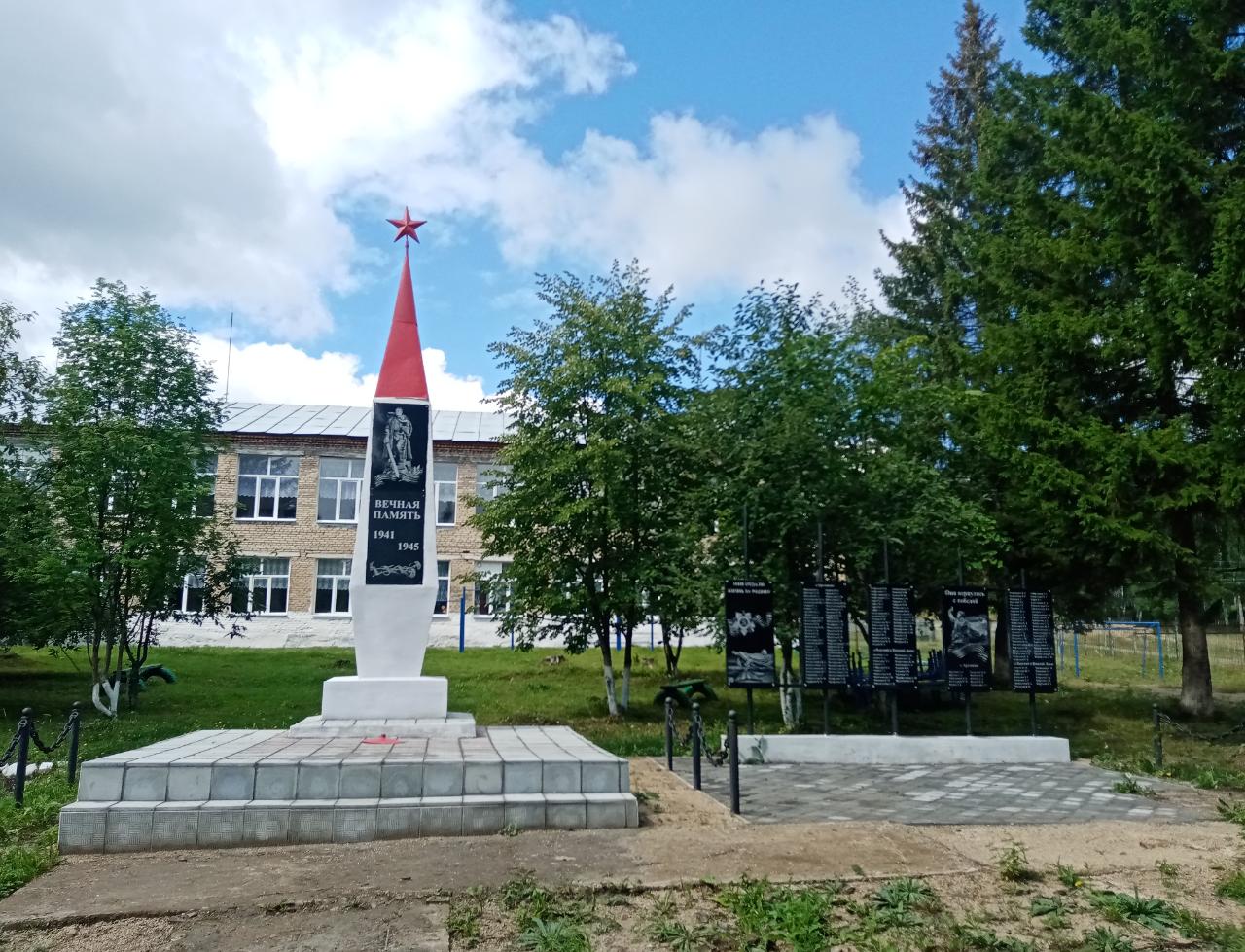 с. АрслановоОбелиск, посвященный памяти погибшим воинам  на полях сражений в Великой Отечественной войне  с. Арсланово Время создания памятника 1977 годАдрес место нахождения: Республика Башкортостан, Кигинский район, с. Арсланово, ул. Кирова 1, на территории школы.Обелиск построен на основании решения заседания правления совхоза  «Кировский» Кигинского района Республики Башкортостан  к 30-ой годовщине Победы  в Великой Отечественной войне в дань памяти  воинов, ушедших из с. Арсланово, д. Верхний и Нижний Лапас  погибших на полях сражений в Великой Отечественной войне. В 2005 году  по инициативе Администрации Арслановского сельского поселения Кигинского района Республики Башкортостан  к 60-ой годовщине Победы  в Великой Отечественной войне был обновлен.В 2020 году  по инициативе Администрации Арслановского сельского поселения Кигинского района Республики Башкортостан  к 75-ой годовщине Победы  в Великой Отечественной войне был обновлен.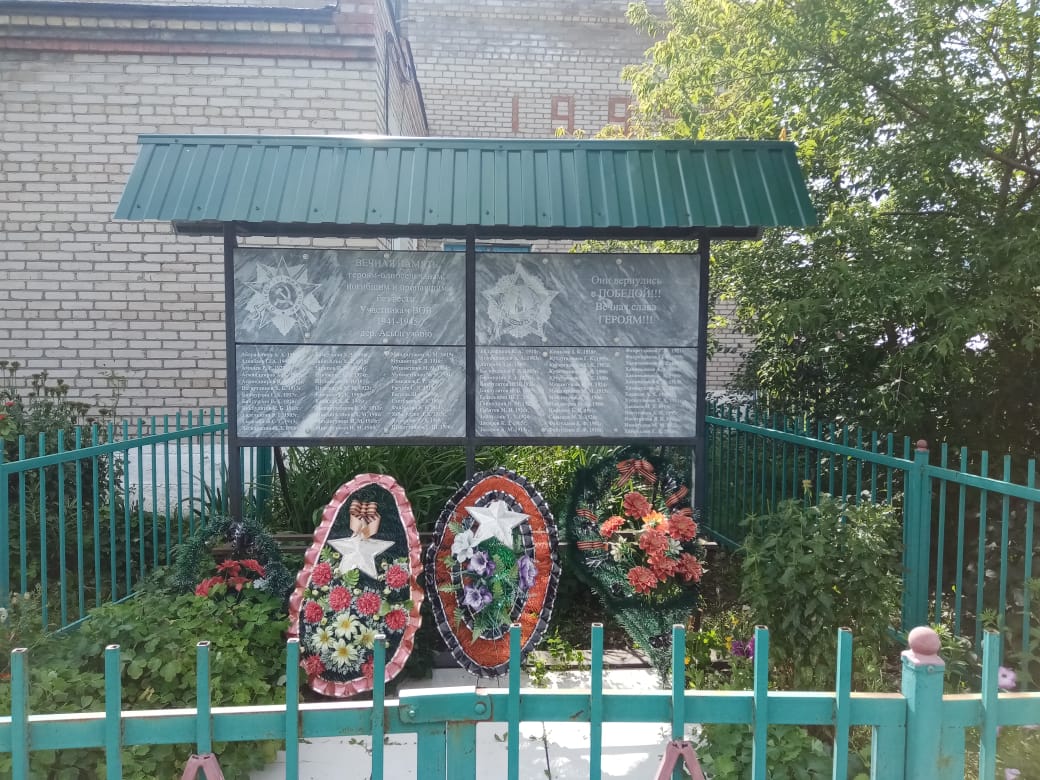 д. Асылгужино    Мемориальная доска, посвященная памяти вернувшимся и погибших воинов на полях сражений в Великой Отечественной войне  д. Асылгужино.«Слава нашим односельчанам, которые вернулись с победой» и «Слава нашим односельчанам погибшим и пропавшим без вести в  ВОВ 1941-1945гг.»   Время создания памятника 2015 года   Место нахождения: Республика Башкортостан, Кигинский район, д      Асылгужино, ул. Мира , 23 на территории  сельского дома культуры.   Мемориальная доска поставлена по инициативе населения к 71-ой годовщине Победы  в Великой Отечественной войне в дань памяти воинов, ушедших из д. Асылгужино  и  погибших на полях сражений в Великой Отечественной войне  и  воинов, вернувшихся с победой.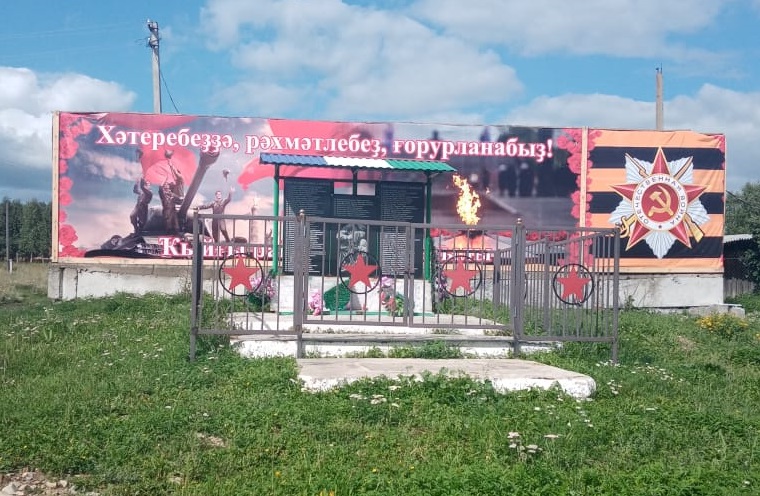 д. Идрисово   Обелиск, посвященный памяти погибшим воинам на полях сражений в Великой Отечественной войне  д. Идрисово.«Вечная память погибшим»  Место нахождения: Республика Башкортостан, Кигинский район, д. Идрисово, по ул. Мингажева    Обелиск построена в 2020году, по инициативе Администрации сельского поселения Арслановский сельсовет муниципального района Кигинский район Республики Башкортостан  к 75-ой годовщине Победы  в Великой Отечественной войне в дань памяти  воинов, ушедших из д. Идрисово и  погибших на полях сражений в Великой Отечественной войне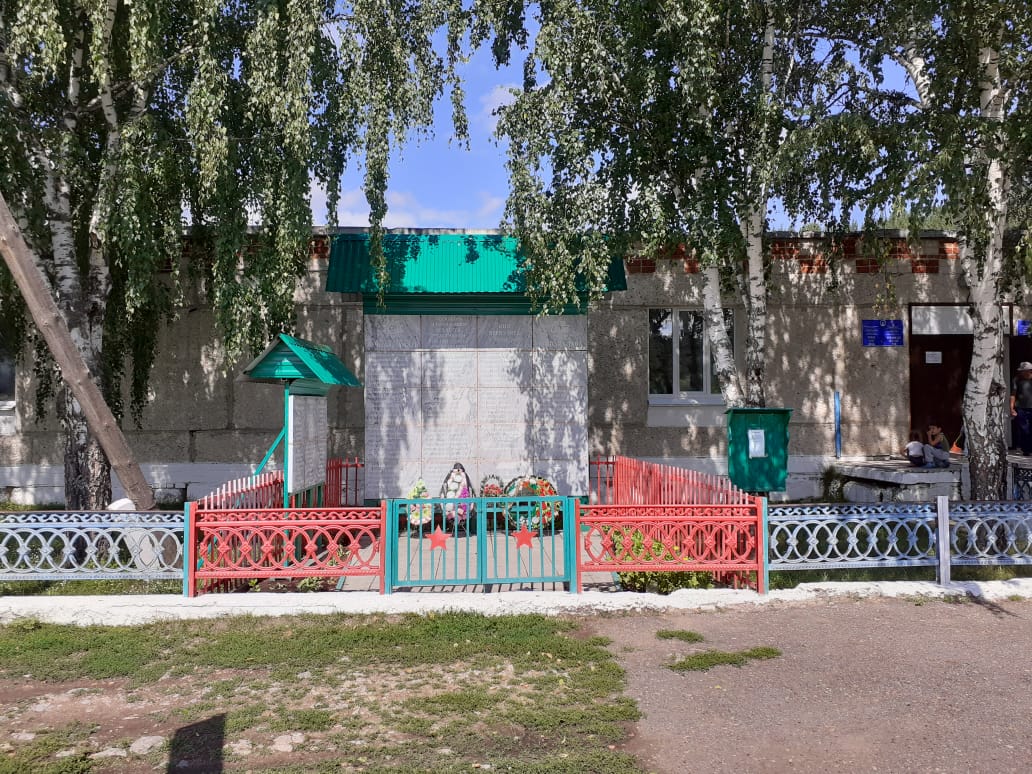 д. Кулбаково   Мемориальная доска, посвященная памяти вернувшихся и погибших воинов на полях сражений в Великой Отечественной войне и Ветераны локальных воин д. Кулбаково.  «Слава нашим односельчанам, которые вернулись с победой» и «Слава нашим односельчанам, павшим за свободу и независимость нашей Родины ВОВ 1941-1945гг.»Время создания памятника 9 мая 2015 года  Место нахождения: Республика Башкортостан, Кигинский район, д. Кулбаково, ул. Мира , 23 на территории  сельского дома культуры.  Мемориальная доска поставлена по инициативе населения к 70-ой годовщине Победы  в Великой Отечественной войне в дань памяти воинов, ушедших из д. Кулбаково и  погибших на полях сражений в Великой Отечественной войне  и  воинов, вернувшихся с победой.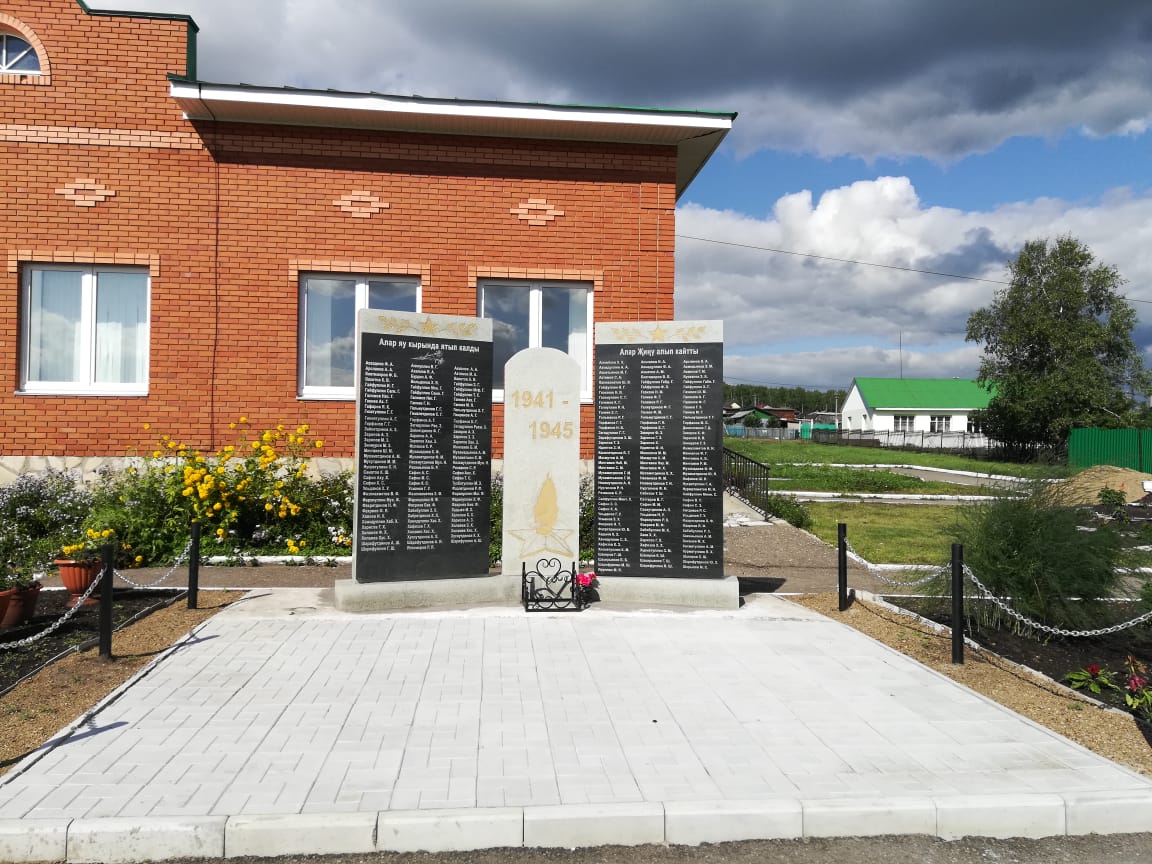 д. ТугузлыСтела, посвященная памяти погибшим воинам на полях сражений в Великой Отечественной войне  д. Тугузлы«Вечная память погибшим»Время создания памятника 2005 годаМесто нахождения: Республика Башкортостан, Кигинский район, д. Тугузлы, ул. Советская  43, на территории сельского дома культуры.Стела построена по инициативе Администрации Тугузлинского сельского поселения Кигинского района Республики Башкортостан  к 60-ой годовщине Победы  в Великой Отечественной войне в дань памяти  воинов, ушедших из д. Тугузлы и  погибших на полях сражений в Великой Отечественной войнеВ 2020 году  по инициативе Администрации Арслановского сельского поселения Кигинского района Республики Башкортостан  к 75-ой годовщине Победы  в Великой Отечественной войне был обновлен.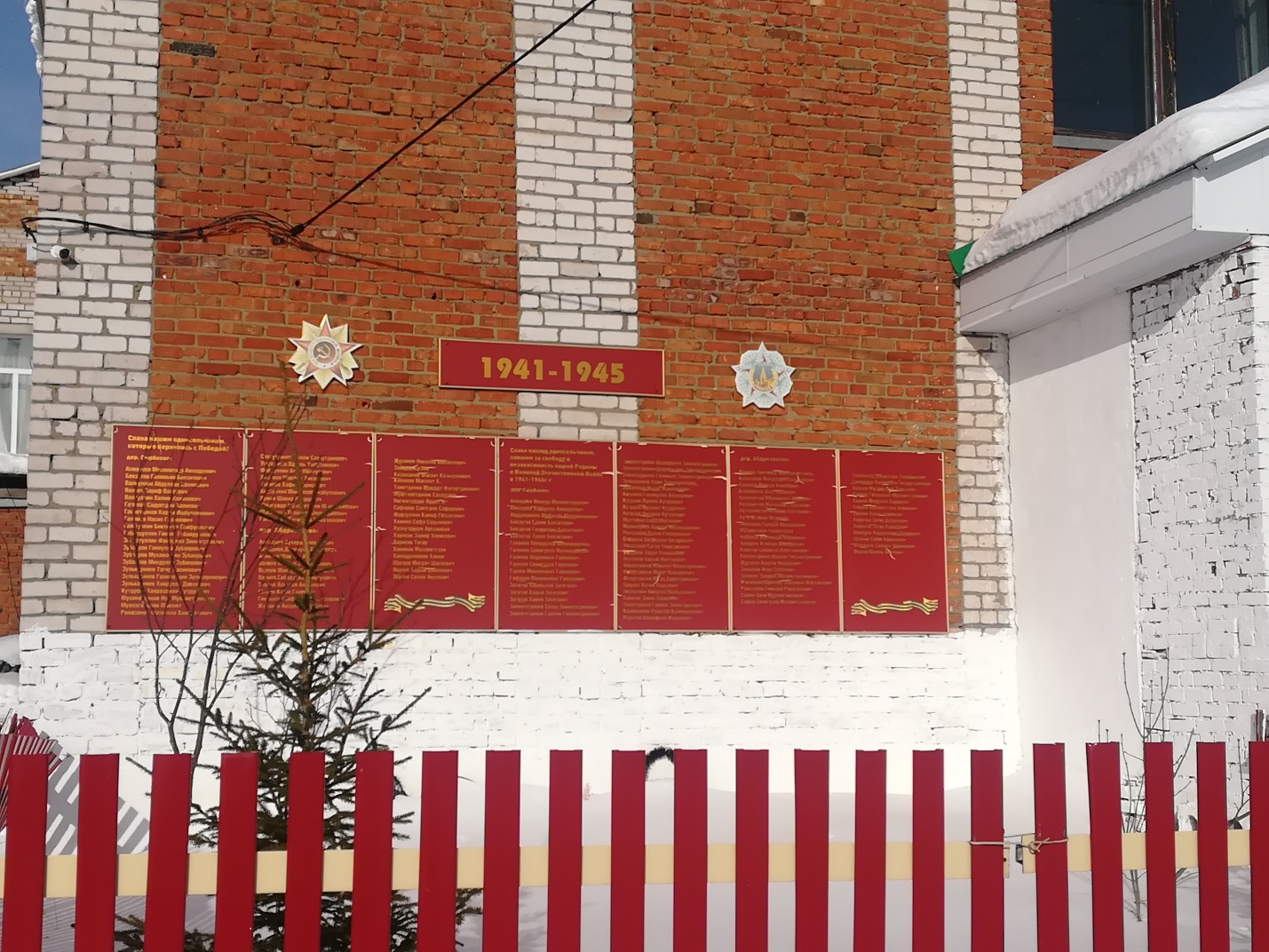 д. Сюрбаево  Мемориальная доска, посвященная памяти вернувшимся и погибших воинов на полях сражений в Великой Отечественной войне  д. Сюрбаево и д. Абдрезяково.   «Слава нашим односельчанам, которые вернулись с победой» и «Слава нашим односельчанам, павшим за свободу и независимость нашей Родины ВОВ 1941-1945гг.»Время создания памятника 9 мая 2014 года    Место нахождения: Республика Башкортостан, Кигинский район, д. Сюрбаево, ул. Нагорная, 4 на стене сельского клуба.    Мемориальная доска поставлена по инициативе Администрации Кигинского района Республики Башкортостан  к 69-ой годовщине